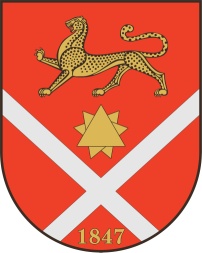 Республика Северная Осетия – АланияроектПравобережный районБесланское городское поселениеСобрание Представителей Бесланского городского поселенияРешение № 140от «05» мая 2015 г.                                       	                                    г. Беслан	В соответствии со статьей 35 Федерального закона от 06.10.2003 N 131-ФЗ "Об общих принципах организации местного самоуправления в Российской Федерации", статьей 10 Федерального закона от 21.12.2001 N 178-ФЗ "О приватизации государственного и муниципального имущества", статьей 4 Положения "О порядке и условиях приватизации муниципального имущества муниципального образования Бесланского городского поселения", утвержденного решением Собрания представителей Бесланского городского поселения от 29.08.2011 N 174 и Уставом Бесланского городского поселения Правобережного района Республики Северная Осетия-Алания, Собрание представителей Бесланского городского поселения:РЕШАЕТ:Утвердить прогнозный план приватизации имущества, находящегося в собственности муниципального образования Бесланского городского поселения (прилагается);Настоящее решение вступает в силу со дня его официального опубликования.Глава муниципального образованияБесланского городского поселения                                               С.О. СокаевУтвержденрешением Собрания представителейБесланского городского поселенияот 05.05.2015 г.  № 140Прогнозный план приватизации имущества, находящегося в собственности муниципального образования Бесланского городского поселенияРаздел IОБЩИЕ ПОЛОЖЕНИЯПрогнозный план приватизации имущества, находящегося в собственности муниципального образования Бесланского городского поселения (далее – Прогнозный план) разработан в соответствии с Федеральным законом от 06.10.2003 N 131-ФЗ "Об общих принципах организации местного самоуправления в Российской Федерации", Федеральным законом от 21.12.2001 N 178-ФЗ "О приватизации государственного и муниципального имущества", Положением "О порядке и условиях приватизации муниципального имущества муниципального образования Бесланского городского поселения", утвержденным решением Собрания представителей Бесланского городского поселения от 29.08.2011 N 174 и Уставом Бесланского городского поселения Правобережного района Республики Северная Осетия-Алания.Прогнозный план устанавливает приоритеты в осуществлении приватизации муниципального имущества муниципального образования Бесланского городского поселения, определяет перечень имущества, подлежащего приватизации.В течение действия прогнозного плана в перечень имущества, предлагаемого к приватизации, могут вноситься изменения и дополнения на основании решения Собрания представителей Бесланского городского поселения.ОСНОВНЫЕ ЗАДАЧИ ПРИВАТИЗАЦИИ МУНИЦИПАЛЬНОГО ИМУЩЕСТВА	Основными задачами приватизации муниципального имущества муниципального образования Бесланского городского поселения являются:- приватизация муниципального имущества, неиспользуемого для обеспечения выполнения функций и полномочий органов местного самоуправления Бесланского городского поселения и входящего в состав муниципальной казны;-  увеличение поступлений в местный бюджет за счет средств от приватизации.Раздел IIПЕРЕЧЕНЬ ИМУЩЕСТВА МУНИЦИПАЛЬНОГО ОБРАЗОВАНИЯБЕСЛАНСКОГО ГОРОДСКОГО ПОСЕЛЕНИЯПОДЛЕЖАЩЕГО ПРИВАТИЗАЦИИ«Об утверждении прогнозного плана приватизации имущества, находящегося в собственности муниципального образования Бесланского городского поселения»N п/пНаименование имущества, характеристикаМестонахождениеСпособ приватизацииСрок приватизации1Нежилое административное здание, общая площадь 58 кв.м., инв.№ 90:235:002:000011420:000Д, лит. Д, кадастровый (условный) номер 15-15-03/180/2010-139 Республика Северная Осетия-Алания, г. Беслан, ул. Комсомольская, 2Аукционс 01 июля 2015 г. по 31 декабря 2015 г. 